Veuillez aussi compléter et signer le verso de ce formulaire 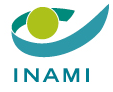 Demande d’inscription auprès de l’INAMI en qualité d’audicienConditions d’inscriptionVous avez un diplôme d’audicien et vous avez reçu un visa d’audicien du SPF Santé publiqueVous souhaitez attester les soins de la nomenclature audiciens Vos données d’identification (Communiquez-nous obligatoirement toutes ces données)Vos données d’identification (Communiquez-nous obligatoirement toutes ces données)Votre nom :Votre prénom :Votre numéro de registre national :(Ce numéro se trouve au verso de votre carte d’identité. Si vous n’êtes pas inscrit au registre national, indiquez votre numéro bis)Votre numéro de visa :(Ce numéro se trouve sur le visa que vous avez obtenu du SPF Santé publique)Votre adresse e-mail :(Adresse e-mail à laquelle nous pouvons vous contacter)Votre adresse de contact :(Adresse postale à laquelle nous pouvons vous contacter : adresse située impérativement en Belgique + si c’est le cas, le nom de la personne ou de l’établissement situé à cette adresse)Rue, n°, Bte : 	Code postal, localité : 	Nom de la personne ou de l’établissement : 	Votre statut de conventionnement :Votre déclarationEn signant ce formulaire d’inscription, je déclare que je remplis les conditions d’enregistrement indiquées dans la partie I et que les données d’identification de la partie II sont correctes.Je m’engage à signaler tout changement relatif aux données reprises dans ce formulaire.Si j’adhère à la Convention nationale conclue entre les audiciens et les organismes assureurs (S/2018ter), je m’engage à me conformer aux dispositions de cet accord.Date :Signature :Comment nous transmettre cette demande d’inscription ?Comment nous transmettre cette demande d’inscription ?De préférence par e-mail (document numérisé) :ouPar courrier postal:audifr@riziv-inami.fgov.beINAMI, Service des soins de santé, team audiciensAvenue Galilée 5/011210 BRUXELLES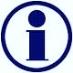 Vous trouverez plus d’informations sur l’exercice de votre profession (la nomenclature, les honoraires, la convention nationale, etc.) sur notre site web : www.inami.be > Professionnels > Audiciens